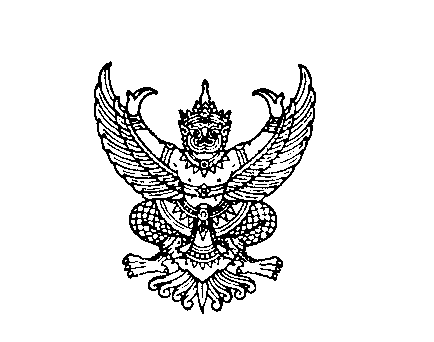 ที่ มท ๐๘๑๙.๓/ว 					               กรมส่งเสริมการปกครองท้องถิ่น							             ถนนนครราชสีมา เขตดุสิต กทม. ๑๐3๐๐					                  พฤษภาคม  ๒๕๖๒เรื่อง  เร่งรัดการรายงานข้อมูลตามโครงการสัตว์ปลอดโรค คนปลอดภัย จากโรคพิษสุนัขบ้า ตามพระปณิธานศาสตราจารย์ ดร. สมเด็จพระเจ้าน้องนางเธอ เจ้าฟ้าจุฬาภรณวลัยลักษณ์ อัครราชกุมารี กรมพระศรีสวางควัฒน วรขัตติยราชนารี เรียน	ผู้ว่าราชการจังหวัด ทุกจังหวัดอ้างถึง 	1. หนังสือกรมส่งเสริมการปกครองท้องถิ่น ด่วนที่สุด ที่ มท 0810.5/ว 270 ลงวันที่ 18 มกราคม 256๒            	2.    หนังสือกรมส่งเสริมการปกครองท้องถิ่น ด่วนที่สุด ที่ มท 0819.3/ว 1234 ลงวันที่ 21 มีนาคม 2562สิ่งที่ส่งมาด้วย  ๑.  ข้อมูลการรายงานการออกข้อบัญญัติ/เทศบัญญัติ เรื่อง การควบคุมการเลี้ยง		   หรือปล่อยสัตว์ขององค์กรปกครองส่วนท้องถิ่น 		                                จำนวน ๑ ชุด                         	         2.    แบบรายงานข้อมูลตามโครงการสัตว์ปลอดโรค คนปลอดภัย จากโรคพิษสุนัขบ้าฯ  จำนวน ๑ ชุด	ตามหนังสือที่อ้างถึง กรมส่งเสริมการปกครองท้องถิ่น ได้ดำเนินการจัดสรรงบประมาณ
เงินอุดหนุนทั่วไปตามโครงการสัตว์ปลอดโรค คนปลอดภัย จากโรคพิษสุนัขบ้า ตามพระปณิธานศาสตราจารย์ 
ดร. สมเด็จพระเจ้าน้องนางเธอ เจ้าฟ้าจุฬาภรณวลัยลักษณ์ อัครราชกุมารี กรมพระศรีสวางควัฒน วรขัตติยราชนารี และแจ้งให้องค์กรปกครองส่วนท้องถิ่น ส่งข้อมูลการสำรวจประชากรสุนัขและแมวเพื่อจัดทำข้อมูลโรคพิษสุนัขบ้าหนึ่งเดียว Rabies One Data (ระบบ Thai Rabies Net) ให้แล้วเสร็จภายในวันที่ 11 เมษายน 2562 นั้น	กรมส่งเสริมการปกครองท้องถิ่น พิจารณาแล้วเพื่อให้การดำเนินงานป้องกันและควบคุม
โรคพิษสุนัขบ้าในพื้นที่ตามโครงการฯ เป็นไปด้วยความเรียบร้อย จึงขอความร่วมมือจังหวัดแจ้งองค์กรปกครองส่วนท้องถิ่น ดำเนินการ ดังนี้	1. เร่งรัดให้องค์กรปกครองส่วนท้องถิ่นที่ยังไม่ได้จัดส่งข้อมูลการสำรวจจำนวนสุนัข
และแมว ตามหนังสือที่อ้างถึง 2 ให้ครบทุกแห่งภายในวันที่ 24 พฤษภาคม 2562 ให้จงได้ 	2. เร่งรัดให้องค์กรปกครองส่วนท้องถิ่นออกข้อบัญญัติ/เทศบัญญัติ เรื่อง การควบคุมการเลี้ยงหรือปล่อยสัตว์ ให้ครบทุกแห่ง โดยอาจพิจารณาออกข้อบัญญัติ/เทศบัญญัติ ในสัตว์ควบคุม ได้แก่ สุนัขและแมว ก่อนเป็นอันดับแรก	3. กำชับให้องค์กรปกครองส่วนท้องถิ่นในพื้นที่ดำเนินการจัดซื้อและฉีดวัคซีนป้องกัน
โรคพิษสุนัขบ้าในสัตว์ให้ครบทั้งสุนัขและแมว ทั้งที่มีเจ้าของและไม่มีเจ้าของ และหากองค์กรปกครอง
ส่วนท้องถิ่นได้รับการจัดสรรงบประมาณไม่ครบถ้วนให้รายงานกรมส่งเสริมการปกครองท้องถิ่น ภายในวันที่ 14 มิถุนายน 2562 เพื่อจักได้จัดสรรงบประมาณเพิ่มเติมต่อไป  	4. ประชาสัมพันธ์องค์ความรู้เรื่องโรคพิษสุนัขบ้าให้ประชาชนทราบอย่างต่อเนื่อง
ในทุกช่องทางการสื่อสาร เช่น เสียงตามสาย แอพพลิเคชั่นไลน์ เฟสบุ๊ค ป้ายประกาศ แผ่นพับ ฯลฯ 
โดยสามารถเข้าถึงสื่อการประชาสัมพันธ์ได้ที่ https://qrgo.page.link/kLDPZ หรือ QR-Code ท้ายหนังสือ										        /5. ให้องค์กร ...-2-	5. ให้องค์กรปกครองส่วนท้องถิ่นรายงานผลการดำเนินงานตามข้อ ๒ - 3 ตามสิ่งที่ส่งมาด้วย ๒ ให้สำนักงานส่งเสริมการปกครองท้องถิ่นจังหวัดทราบ และให้สำนักงานส่งเสริมการปกครองท้องถิ่นจังหวัดรวบรวมส่งให้กรมส่งเสริมการปกครองท้องถิ่น โดยรายงานครั้งแรกภายในวันที่ ๒๒ พฤษภาคม 2562 และทุกวันที่ 20 ของเดือนจนถึงวันที่ ๒๐ ของเดือนกรกฎาคม ๒๕๖๒ 	จึงเรียนมาเพื่อโปรดพิจารณาดำเนินการในส่วนที่เกี่ยวข้องต่อไป 						 ขอแสดงความนับถือ						                                   อธิบดีกรมส่งเสริมการปกครองท้องถิ่นกรมส่งเสริมการปกครองท้องถิ่นกองสาธารณสุขท้องถิ่นโทรศัพท์ ๐ ๒๒๔๑ 7225 ผู้ประสานงาน นางสาวสาวิตรี  คล้ายจินดา /นางบุณฑริก  หิรัญบูรณะhttps://qrgo.page.link/kLDPZ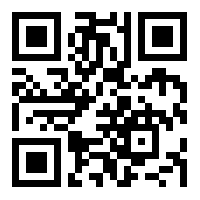 ทั้งนี้สามารถดาวน์โหลด สิ่งที่ส่งมาด้วย  ๑ และ ๒ ได้ที่ https://qrgo.page.link/nFvP9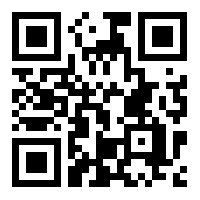 